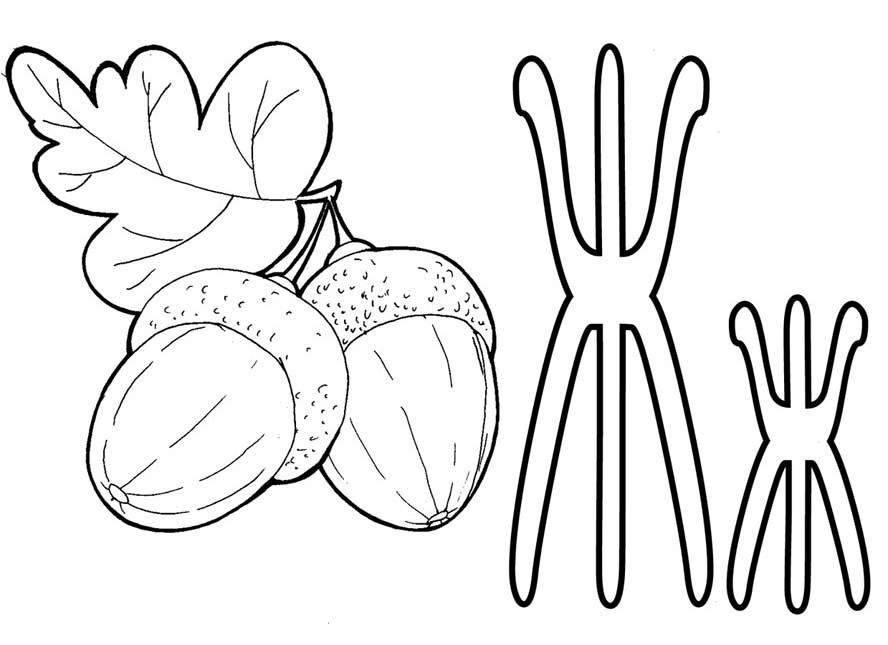 заокномжужжитжуконжужжитикружитнаджасминомЖан-на  Жу-жа   Жас-мин   Жар - пти-ца   Жо-раЕж  с  е-жи-хой   и  е-жон-ком.Чиж  с  чи-жи-хой  и  чи-жон-ком.Стриж  со  стри-жи-хой   и  стри-жон-ком.   Ис-пу-га-лись  мед-ве-жон-ка.Ли-са  поз-ва-ла   Жу-рав-ля  в   гос-ти.  ………………жа  ажажаржа-баЖуч-кажа-во-ро-нокжу  ужужукжа-ражи-лет жа-ди-нажо  ожоо-жогжа-кетждал жа-лю-зиже  ежеже-лежи-вотжа-лелжас-минжи  ижижирже-тон же-валже-ле-зо